Птицы смерти в зените стоят.Кто идет выручать Ленинград?Не шумите вокруг — он дышит,Он живой еще, он все слышит:Как на влажном балтийском днеСыновья его стонут во сне,Как из недр его вопли: «Хлеба!»До седьмого доходят неба...Но безжалостна эта твердь.И глядит из всех окон — смерть.И стоит везде на часахИ уйти не пускает страх.https://iz.ru/838226/arsenii-zamostianov/podvig-i-bol-geroicheskie-872-dnia-blokadnogo-leningradaНаш адрес:ул,  Энгельса, д. 21п. Красногвардейскоетелефон: 2 -48 – 34Составил  библиограф: Карауш, И.МБУК «ЦБС»Красногвардейского р-на РК«Подвиг и боль: 872 дня блокадного Ленинграда»Город выжил, несмотря ни на что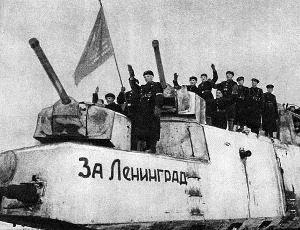     Блокада — это та правда Великой Отечественной, к которой трудно прикасаться. В годы войны лишения испытывала вся страна, но на долю ленинградцев выпали самые страшные испытания. 27 января 1944 года войска Ленинградского, Волховского и 2-го Прибалтийского фронтов победно провели Ленинградско-Новгородскую стратегическую наступательную операцию и разгромили красносельско-ропшинскую группировку вермахта. В день 75-летия разгрома немцев под Ленинградом «Известия» вспоминают о том, как выжил город на Неве.Операцию называли романтично — «Январский гром». Это была настоящая победная весна среди суровой зимы! Гитлеровцев окончательно отбросили от стен города Ленина. В тот вечер тысячи людей нашли в себе силы, чтобы выйти на улицы, когда ленинградское небо расцветили вспышки салюта. Это воспринималось как чудо. Как рубеж. Позади — 872 дня смертельной опасности. Впереди — возрождение. Изможденный, обессиленный город расцвел среди зимы.Голодная зимаНемцам удалось блокировать Ленинград на 79-й день войны, после захвата Шлиссельбурга. В тот же день захватчики маршировали по ленинградским пригородам. Пройти дальше им не удалось — ни первой фронтовой осенью, ни позже. Вместе с жителями пригородных районов в блокадном кольце оказались более 2,8 млн человек.Трудно отрешиться от горечи при мысли о том, что тогда, первой фронтовой зимой, страна не сумела вырвать «город над вольной Невой» из тисков окружения, не сумела спасти тысячи ленинградцев, которых унес голод. В детстве, узнав в самых общих чертах о трагедии Ленинграда, я мечтал о машине времени и о волшебной палочке, чтобы помочь нашим дедам разомкнуть кольцо блокады и доставить в город продовольствие... Но «переиграть» историю невозможно. Ошибки первых недель войны обходились дорого. Для Ленинграда — особенно. Город оказался не готов к осаде. Острая нехватка продовольствия и топлива ощущалась уже в начале осени. При этом городским властям не удалось провести масштабную эвакуацию — даже детей, инвалидов и стариков.     С 20 ноября по 25 декабря 1941 года ленинградцы получали самую низкую норму хлеба за все время блокады — 250 г по рабочей карточке (это примерно треть жителей города) и 125 г служащим, иждивенцам и детям… Работавшие в горячих цехах получали 375 г. И это был хлеб с овсяной шелухой, целлюлозой и обойной пылью. С 25 декабря нормы стали возрастать: помогала Дорога жизни. Но в рано ударившие холода еще труднее было найти дополнительное пропитание… Каждый ленинградец жил на волосок от голодной смерти.Самые черные дни Ленинграда — это ранняя зима 1941–1942-го, первая блокадная зима. В городе не работала система отопления, не было горячей воды. Не хватало топлива — и поэтому стоял транспорт. В январе 1942 года в городе умерло 107 477 человек, в том числе 5636 детей в возрасте до одного года. Среди них — и погибшие при бомбежках, и жертвы болезней, но 9 из 10 унёс голод.Борьба за умыНа полную мощь работала немецкая пропаганда. Нацисты понимали: не выиграв борьбу за умы, невозможно ни одолеть, ни уничтожить врага. Первые вражеские листовки появились в городе еще в середине июля. Выпускались поддельные выпуски «Правды» и некоторых ленинградских газет. По радио велись антисемитские передачи на русском языке.Приведем одну из многих листовок, которые распространяли гитлеровцы в осажденном городе: «Ваши вожди хотят сжечь и взорвать ваши фабрики, ваши склады, ваши жилища и этим предать вас голодной смерти и морозу. Собирайтесь силами и занимайте свои фабрики и склады, охраняйте свои дома и сопротивляйтесь преступным поджигателям и взрывателям!».Немцы пытались дискредитировать саму идею защиты Ленинграда, рисовали розовые перспективы капитуляции… Но они получили отпор и на этом поле боя. Ответным оружием несломленного Ленинграда стало радио. На улицах города появились сотни новых репродукторов. «Зима. Хрипло и приглушенно говорит радио. Слышно, как в паузах голодный диктор заглатывает слюну», — это из дневника писателя Леонида Пантелеева. Но радио не смолкало. Оказалось, что постоянное звуковое сопровождение смягчает ужас голода и одиночества.Ежедневно на улицах города появлялись ленинградские «Окна ТАСС». Художники умирали от голода, но работа не прекращалась. Для многих это был знак: город живет и сражается. Умер от голода с кистью в руках 25-летний Моисей Ваксер, который, кроме плакатов, создал в декабре 1941 года проект будущего парка Победы. Не сомневался в победе и архитектор Александр Никольский. В его дневнике есть запись: «Смерти уже не потрясают. Нервы притупились… Но сдавать город нельзя. Лучше умереть, чем сдать. Я твердо верю в скорое снятие осады и начал думать о проекте триумфальных арок для встречи Героев — войск, освободивших Ленинград». И он рисовал, рисовал триумфальные арки Победы первой блокадной зимой.На советской земле гитлеровцы вели войну на уничтожение. Щадить Ленинград не входило в их планы. Они придавали еще большее значение символам, чем советские идеологи, а Ленинград считался (и действительно был!) символом и Октябрьской революции, и Петровской империи. Не стоило ждать от «сверхчеловеков» и уважения к культурному наследию Ленинграда, к его архитектурным шедеврам, музеям и храмам. Месяц за месяцем накапливалась злость захватчиков на город, на его защитников и жителей. Уничтожение Ленинграда — Санкт-Петербурга должно было символизировать слом советского и русского (в данном случае это почти синонимы) духа. Расчет варварский, но неглупый: подняться после такого удара нашей стране было бы непросто. Достаточно вспомнить дневниковую запись немецкого генерал-полковника Гальдера: «Непоколебимо решение фюрера сравнять Москву и Ленинград с землей, чтобы полностью избавиться от населения этих городов, которые в противном случае мы будем кормить в течение зимы. Задачу уничтожения городов должна выполнить авиация. Для этого не следует использовать танки». И таких свидетельств немало.Никто не забыт и ничто не забытоСеверная столица стала для всей страны примером мужества. Ничто не могло заслонить этого мученического подвига. 1 мая 1945 года в приказе Верховного главнокомандующего именно Ленинград был назван первым городом-героем. Нет в России большей святыни, чем камни Пискаревского кладбища. Там покоятся 500 тыс. блокадников.Печать блокады навсегда осталась на облике города, который ныне снова носит свое первое имя — Санкт-Петербург. Но слово «Ленинград» даже много лет спустя будут повторять русские люди — с болью и любовью.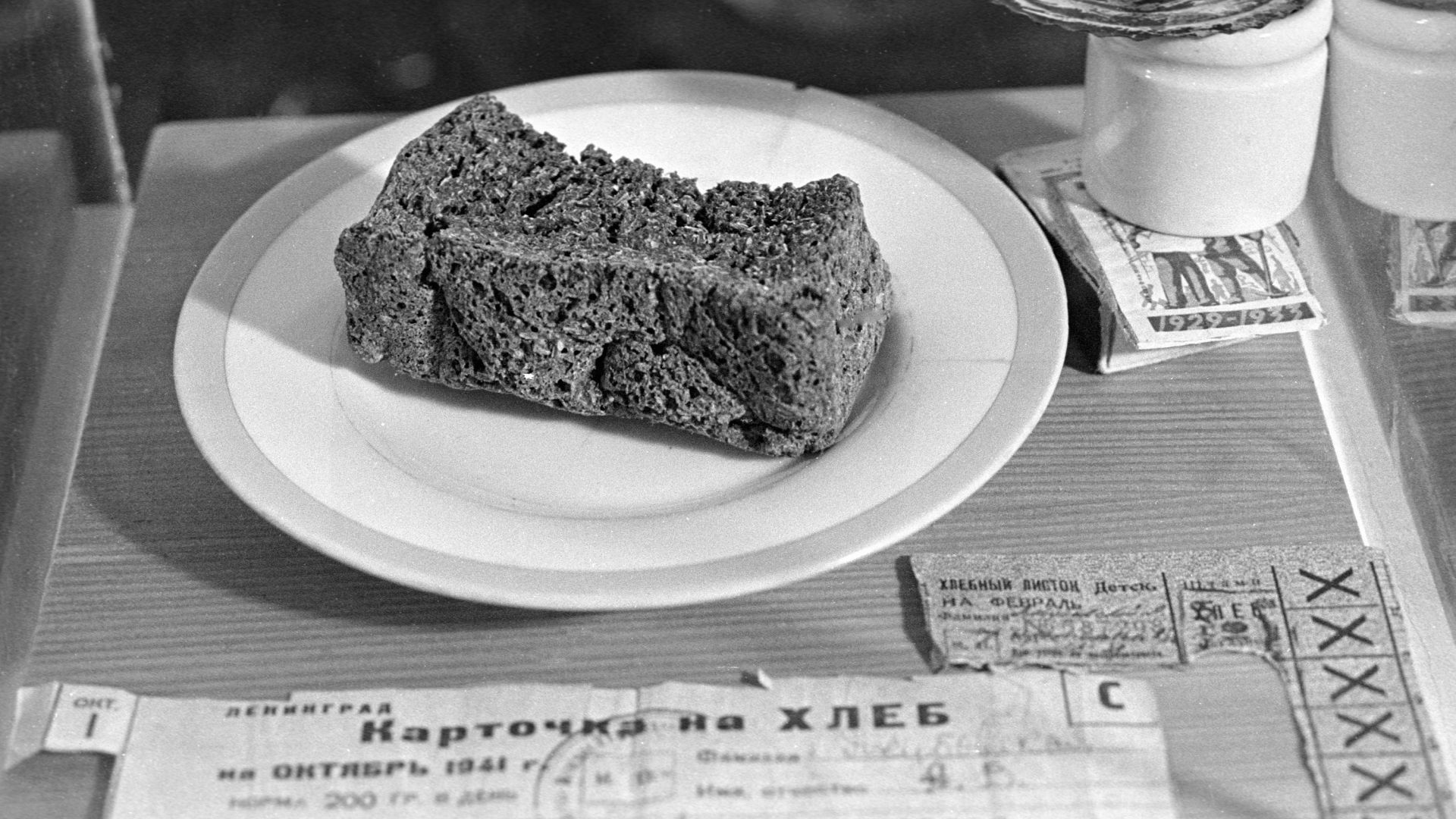 